INFRA- GENERAL FACTS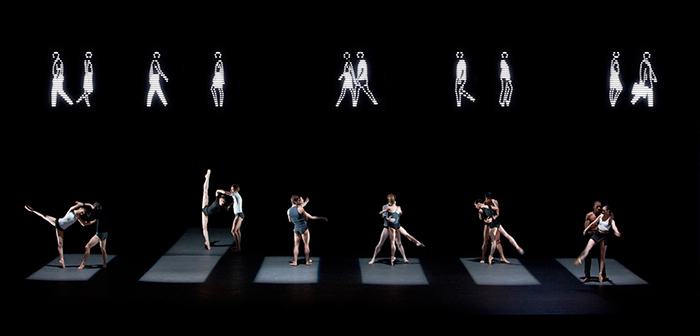 Choreographer:  Wayne McGregorMusic: Max RichterSet: Julian OpieCostume: Moritz JungeLighting: Lucy CarterSound design: Chris EkersPerformed by: The Royal BalletDancers: 12 + extras for the crowd [Section 7]Created :2008Stimulus:Infra : The Latin phrase for ‘ below’Life below the surface/skin of a cityT.S. Eliot’s poem ‘The Waste Land’Choreographic Intention:Seeing below the surface. eg. beneath the facade of a person to their true emotional selfDifferent kinds of human relationshipsThe 2005 London BombingsChoreographic Approach:Taught materialCollaborationTask settingSTIMULUSInfra : The Latin phrase for ‘ below’Seeing below the surface‘The surface’ or ‘the city’ has been created in a number of ways in Infra. It has been created as a disconnected monochrome (black and white) world where no-one can see the real lives of people and therefore relates to the stimulus ‘Infra’ as Latin for ‘below’ and the choreographic intention of looking beneath the surface to our real self.  Life below the surface/skin of a cityWhat goes on ‘behind closed doors’ The aspects of people’s lives that are hidden when living in a large city.The Waste LandT.S Eliot’s poem The Waste Land was one of the stimuli for Infra. It is about a depressed city, (London) left destroyed after the war. The people trying to get on with their lives and ends in hope of a better future.Excerpt from The Waste Land:Under the brown fog of a winter dawn,A crowd flowed over London Bridge, so many,I had not thought death had undone so many.Sighs, short and infrequent, were exhaled,And each man fixed his eyes before his feetSTRUCTURE                                      X1                                     X2                      X3                                               Drop in number                                                                          Drop in speed                        					                                                                                       Drop in number intensity and lighting 1     2   3     4      5        6     7       7        8X1 Climax: a burst of movement and soundIncrease in numberFast complex movement structureBusy movement and aural settingX2 Climax: a burst of movement and soundIncrease in numberFast complex movement structureBusy movement and aural settingContrast either sideX3 HighlightSlow simple walkingAural setting slowsLighting intensity reducesBUT increase in number and emotionLIGHTINGThe lighting for Infra helps to create the subterranean world that Infra implies. Whilst everything ‘above the surface’ remains black and white, the world below tells a different story.Types of lighting: Wash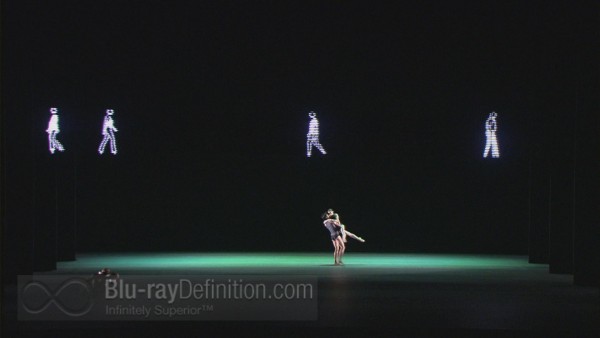 Sidelight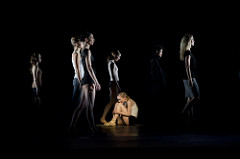 Spotlight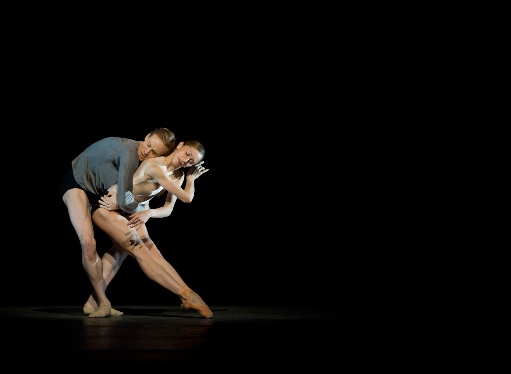 Also usedLIGHTINGMaking linksStimulus: below the surface of a cityLighting shapes on the floor – as if they have been thrown from above.Stimulus: The London bombingsSquare shapes could represent tube carriages withy people trapped inside.Stimulus: The Waste LandBlurred edges suggest fog. “Under the brown fog of a winter dawn”Choreographic intent: Different human relationships below the surface of things.Colours suggest different relationships e.g. green for jealousy, argument, Blue for grief.Highlight dancersFollow spotlight in final section.StructureDifferent lighting for each section.Aural settingIntensity and colour often matches aural setting. E.g. low intensity blue with soft piano.SpaceRectangles restrict dancers’ space.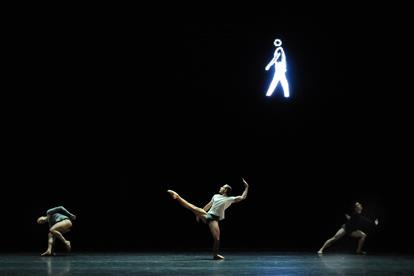 COSTUMEDesigned by Moritz JungeBlack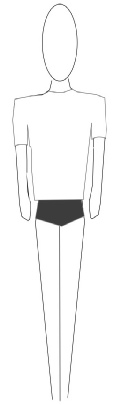 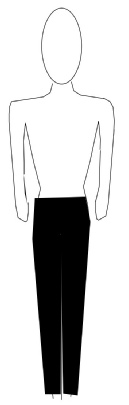 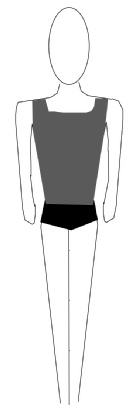 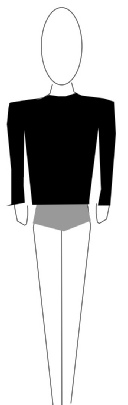 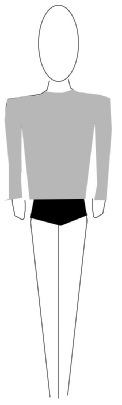 GreyWhiteShortsSweatshirtsT shirtsTrousers			VestsLycraMEN						Ballet shoesTightFigure-hugging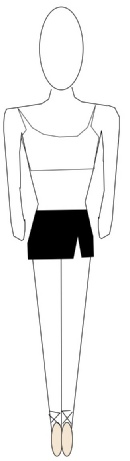 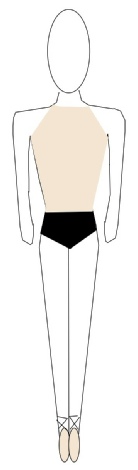 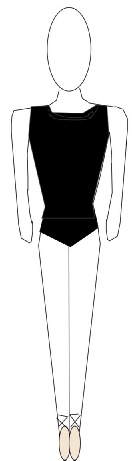 Gender-specific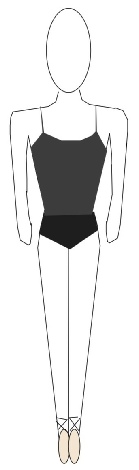 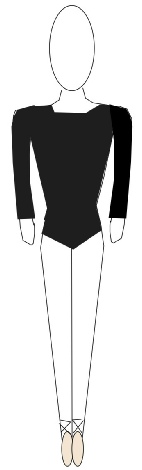 SkirtFleshShortsCrop topStrappyNecklinesPointe shoesWOMENCOSTUMEMaking linksStimulus: below the surface of a cityBlack and grey suggest darkness of underground.Stimulus: The Waste LandColours are oppressive and gloomy like the poem.Choreographic intent: Different human relationships below the surface of things.Each dancer wears an individual design showing difference in people. Costumes are personal wear rather than outdoor wear – shows inner personal life of people.Complements the SetMonochrome (Black and white) colours of costume match monochrome set.Genre/styleBallet shoes support contemporary ballet genreEraTight revealing costumes point to modern day.GenderShoes and two different costumes are gender specific – the rest more gender neutral.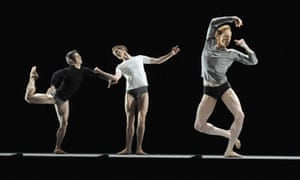 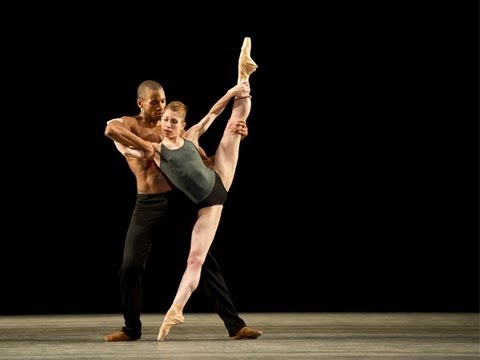 SETBlack box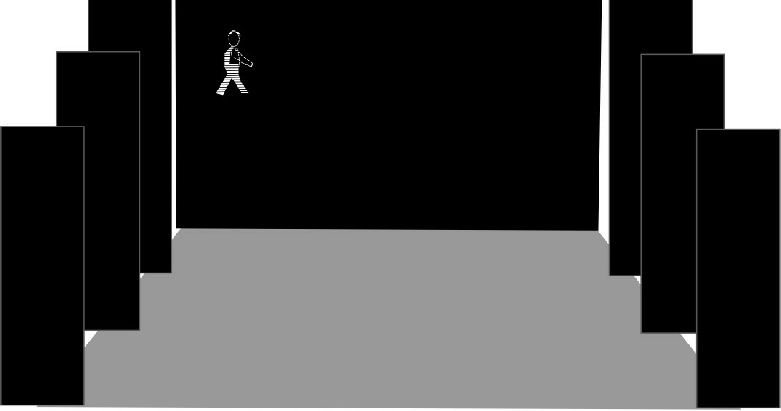 A grey dance floor, black tabs and black backcloth. An LED screen is seen high up on the backcloth, showing a variety of LED people in black and white walking to and fro. The front curtain is black, completing the monochrome effect.The walking figures carry briefcases at times, perhaps indicating office workers.The number of figures echoes the number of dancers on stage, beginning with one and building until a large crowd of figures appears in Section 7.The final section has no figures at all.“The dancers below, in the subway, if you will, provide a contrast between bland routine and the horror of crisis, between clinical video and flesh and blood and between two disparate, competing visual worlds.”  SETMaking linksStimulus: below the surface of a cityBlackness suggests underground, dancers are physically below LED figures. LED figures could be people walking in the street above.Stimulus: The London bombingsThe underground location could be the London underground.Stimulus: The Waste LandEmpty and LED figures could be the crowds walking over London Bridge. “A crowd flowed over London Bridge, so many”Choreographic intent: Different human relationships below the surface of things.The LED figures are clearly individuals showing differences. They show no emotion, contrasted with the dancers. Dancers therefore show real feelings underneath the façade of city life.LightingEmpty black box enables lighting shapes to be clearly seen on the floor.StructreThe number of LED figures builds and then falls.EraUse of technology suggests 21st century eraClimaxThe number of LED figures builds to a climax and then falls away again.AURAL SETTING(MUSIC/SOUND)Description:Found sound: Train whistle, radio static, muffled speech, rumbling, morse code beeps.Violin and stringsPianoMaking linksStimulus: below the surface of a cityMuffled speech possibly coming from above ground or could be white noise of a busy city. Radio static suggests a signal has been lost.Stimulus: The London bombingsTrain whistles, muffled speech could be a busy platform. Soft piano could suggest grief after the tragedy.Morse code beeps could be a distress signal.Choreographic intent: Different human relationships below the surface of things.Music mirrors emotions within relationships e.g. anxious for green duet, soft piano suggests raw emotion or grief. LocationSoundscape suggests underground location at the start.SetMuffled speech potentially coming from the LED people above on the screen.LightingClose relationship e.g. soft piano with low intensity blue lighting for trio.StructureDifferent music for each section.GenderMale solo uses masculine powerful rumbling, mechanical sounds.